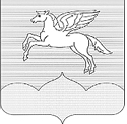 СОБРАНИЕ ДЕПУТАТОВ ГОРОДСКОГО ПОСЕЛЕНИЯ«ПУШКИНОГОРЬЕ»ПУШКИНОГОРСКОГО РАЙОНАПСКОВСКОЙ ОБЛАСТИР Е Ш Е Н И Е От 14.06.2011 г.  № 72   На основании ходатайства Администрации городского поселения «Пушкинские Горы», Собрание депутатов городского поселения «Пушкиногорье»Р Е Ш И Л О:  Внести в Решение Собрания депутатов № 48 от 17.12.2010 года «О бюджете муниципального образования  «Пушкиногорье» на 2011 год» (с изменениями и дополнениями, внесенными Решением Собрания депутатов №56 от 29.03.2011г., Решением Собрания депутатов №70 от 27.04.2011 г.) следующие изменения и дополнения:1. В статье 1 цифры «8832,6» заменить цифрами «9450,8»,  цифры «10974,8» заменить цифрами «11593,0».2. В статье 8 цифры «7656,6» заменить цифрами «8255,6»3. В приложении № 3 «Поступление доходов в бюджет поселения в 2011 году» в строке «200 00000 00 0000 000 БЕЗВОЗМЕЗДНЫЕ ПОСТУПЛЕНИЯ» цифры «1613,6» заменить цифрами «2231,8»после строки «- дотации бюджетам поселений на выравнивание бюджетной обеспеченности 1339,7» ввести дополнительно строку «202 02999 00 0000 151 Субсидия на финансирование областной адресной программы "Комплексные мероприятия по содержанию и благоустройству воинских захоронений на территории Псковской области на 2011-2013 годы"» с суммой «599,0»в строке «Субвенция на осуществление полномочий по первичному воинскому учету на территориях, где отсутствуют военные комиссариаты» цифры «273,9» заменить цифрами «293,1»в строке «ИТОГО ДОХОДОВ» цифры «8832,6» заменить цифрами «9450,8».4. Приложение № 4 «ВЕДОМСТВЕННАЯ СТРУКТУРА расходов бюджета поселения на 2011 год»  изложить в новой редакции.5. Приложение №5 «Распределение расходов бюджета поселения по разделам, подразделам, целевым статьям расходов, видам расходов на 2011 год» изложить в новой редакции.6. Настоящее Решение вступает в силу с момента его подписания.7. Обнародовать настоящее Решение в установленном порядке.Принято на  12 Сессии СобранияДепутатов городского поселения«Пушкиногорье» первого созываО  внесении изменений и дополнений в Решение Собрания депутатов от 17.12.2010 г. № 48«О бюджете муниципального образования «Пушкиногорье»                         на 2011 год»Глава муниципального образования городского поселения  «Пушкиногорье»                                                                                   Ю.А.Гусев